 В рамках Санкт-Петербургского проекта культуры и искусства «Вдохновение. Виват-талант»XIII Международный конкурс-фестивальисполнительского мастерства«САНКТ-ПЕТЕРБУРГСКИЕ АССАМБЛЕИ ИСКУССТВ»г. Санкт-Петербург, www.event-hall.comVIII Международный конкурс фортепианного мастерства имени Игоря Урьяша в Санкт-Петербурге.( Заочная форма)Итоговый протокол-2. Категории от 11 лет.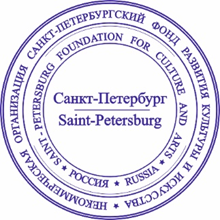 «УТВЕРЖДАЮ»Президент Некоммерческой организации 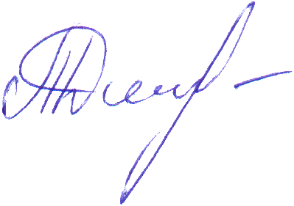 «СПб ФРКИ» _______________________Дмитришина Т.С. "4" декабря 2021 г.11-12Лисовский МихаилОбщий курс фортепиано, 11 лет(Класс аккордеона)Преподаватель- Зуйкина Лилия ДмитриевнаРоссия, г. Санкт-Петербург, ГБНОУ "Санкт-Петербургский музыкальный лицей"9Лауреат 2 степениДемидова Екатерина
Общее фортепиано, 11 летхоровое отделение
Преподаватель - Краснокутская Марина Александровна
ЦГИ им. А. А. Ахматовой (детская школа искусств) 
г. Пушкин, г.Санкт-Петербург 7,3Дипломант 1 степениНестерова МаринаОбщее фортепиано, 12 летХоровое отделениеПреподаватель - Батанова Людмила АроновнаРоссия, г. Санкт-Петербург, г. Пушкин, СПб ГБУДО «ЦГИ им.А. Ахматовой»6,6Дипломант 1 степениКуликова ОлесяФортепиано, 11 летПреподаватель- Предвечнова Елена ИвановнаРоссия, г. Новосибирск , МБУДО ДМШ № 6 10Лауреат 1 степениКувшинов СемёнФортепиано, 11 летПреподаватель – Серебренникова Вера Алексеевна  Россия, г. Иваново,  МБУДО ДМШ №4 г. Иваново8,3Лауреат 3 степениКоновалова Ксения
Фортепиано, 11 лет
Преподаватель - Ларина Ольга Борисовна
ДШИ им. Гаврилина 
г. Санкт-Петербург6,6Дипломант 2 степениРощепкина Мария
Специальное фортепиано, 11 лет
Преподаватель - Бабкова Наталия Геннадиевна
МБУДО "Центральная детская музыкальная школа" г. Саратова 
г Саратов, Саратовская область 8,5Лауреат 3 степениГрухина Софья11 лет, специальное фортепиано, Преподаватель -Маркушина Ирина Алексеевна. МБУ ДО ДШИ г.Гая Оренбургской обл., Россия8,6Лауреат 2 степениЩербинин СвятославФортепиано, 11 летПреподаватель - Маргарита Гавриловна Климанова Россия, г. Барнаул, МБУДО «БДШИ №4»10Лауреат 1 степениХребтов Дмитрий
Фортепиано, 11 лет
Преподаватель - Поддубная Людмила Дмитриевна
МАУДО Одинцовская детская музыкальная школа
Одинцово, Московская область 8,5Лауреат 3 степениЛитовченко Мария 
фортепиано, 11 
Преподаватель - Скорик Наталья Викторовна
МБУ ДО ДМШ № 2 им.В.А. Коха
г.Ноябрьск, Тюменская область8,6Лауреат 2 степениМакс Пузырев
фортепиано, 11 лет
Педагога - Илона Брока 
Даугавпилсское Музыкальное училище им. Станислава Брока , Латвия 
Даугавпилс, Латвия 8Лауреат 3 степениБантыш ПолинаСпециальное фортепиано, 12 летПреподаватель – Татьяна МурадоваРоссия, г. Тула, ОДОД (музыкальная школа) ГПОУ ТО «ТКИ им. А.С. Даргомыжского».9,6Лауреат 1 степениМежуева ЕкатеринаФортепиано, категория 11-12 летПреподаватель Притула Елена АлександровнаРоссия, г. Санкт-Петербург, СПб ГБУ ДШИ им. И. Ф. Стравинского9,4Лауреат 2 степениКузнецова МарияСпециальное фортепиано, 12 летПреподаватель – Бухрякова Ольга Валентиновна Россия, г. Новосибирск, МАУДО ДШИ № 235,5Дипломант 3 степениПопова ЗлатаФортепиано, 12 летПреподаватель- Лариса Закревская Россия, г. Псков, МБУ ДО «ДМШ №4»9,7Лауреат 1 степениКрикушенко Вероника Фортепиано 12 летПреподаватель - Обуваева Татьяна ВикторовнаДШИ им И.С.Баха г. Балтийск9Лауреат 2 степениМаткивская ВероникаФортепиано, 12 летПреподаватель – Кошкина Елена Владимировна, Россия, г. Нижний Новгород, МБОУ ДО «Детская музыкальная школа №3».9,5Лауреат 2 степениБасати ОскарФортепиано, 12 лет.  Преподаватель - Ламбрианиди Елена Константиновна.Республика Северная Осетия - Алания. Республиканский Лицей Искусств. г. Владикавказ. 8,3Лауреат 3 степениМаргарян Асмик12 лет, фортепианоПедагог-Быкова Татьяна ВикторовнаЛенинградская обл., г. Отрадное, МБУДО «Отрадненская ДШИ»7,3Дипломант 1 степениБогатёнкова Юлия12 лет, фортепианоПреподаватель - Бидерман Елена Борисовна Россия, Республика Крым, г. Феодосия, ДМШ №17,7Лауреат 3 степениИваницкая Алёна
Фортепиано, 12 лет
Преподаватель - Лиман Елена Владимировна
МБУДО "Детская музыкальная школа №18"
г.Юрга, Кемеровская область-Кузбасс 4,5ДипломантГолубев Роман
специальное фортепиано,12 лет
Преподаватель - Гладышева Анна Юрьевна
Муниципальное бюджетное учреждение дополнительного образования "Детская школа искусств № 1" поселка Ключи 
Ключи, Камчатский край, Усть-Камчатский район 6Дипломант 2 степениСпиридонова НаталияФортепиано, 12 летПреподаватель – Наталия Петровна Тараканова Россия, г. Санкт-Петербург, ГБОУ ДОД ДМШ № 417,7Лауреат 3 степениШиряева ДарьяФортепиано, 12 летПреподаватель - Наталья Альбертовна Голубко Беларусь, г. Минск, Детская школа искусств № 17,8Лауреат 3 степениФортепианный дуэтАбакумова Ангелина - Стеклянская Анна
Категория - 11 лет
Преподаватели- Плевако Вера Львовна,
Пронина Любовь Геннадьевна
МБУ ДО "ДШИ № 9 им. А. Д. Улыбышева"
г. Нижний Новгород7,3Дипломант 1 степениФортепианный дуэтСмирнова Арина - Межуева ЕкатеринаКатегория 11-12 летПреподаватель - Притула Елена АлександровнаРоссия, г. Санкт-Петербург, СПб ГБУ ДШИ им. И. Ф. Стравинского9.3Лауреат 2 степениФортепианный дуэтКарпенко Алиса - Игнатьева ВалерияКатегория 11-12 летПреподаватель – Порохина Ольга ВикторовнаРоссия, г. Санкт-Петербург, СПб ГБУ ДО "ДМШ № 45 Пушкинского района"7,6Лауреат 3 степениФортепианный дуэт
Грибанова Валерия - Семаева Алёна
Категория 11-12 лет
Преподаватели - Лашкевич Елена Львовна, Плевако Вера Львовна
МБУ ДО "ДШИ № 9 им. А. Д. Улыбышева"
г. Нижний Новгород7,8Лауреат 3 степениФортепианный дуэт Корехова Ульяна - Галкина Евгения
Категория -12 лет
Преподаватели - Плевако Вера Львовна, Пронина Любовь Геннадьевна
МБУ ДО "ДШИ № 9 им. А. Д. Улыбышева"
г. Нижний Новгород7Дипломант 1 степениФортепианный дуэт 
Галкина Евгения - Сурков Андрей
Категория -12 лет
Преподаватель - Пронина Любовь Геннадьевна
МБУ ДО "ДШИ № 9 им. А. Д. Улыбышева"
г.Нижний Новгород6,9Дипломант 1 степениКатегория 13-15Кольца Алёна 13 лет, общее фортепиано Хоровое отделениеПреподаватель Ракшина Татьяна ВладимировнаСПб ГБУ ДО «СПб ДШИ им. М.И.Глинки» Санкт-Петербург8,3Лауреат 3 степениСобещанский Роман13 лет, общее фортепиано хоровое отделениеПреподаватель Кочиева Нателла АмирановнаРоссия, Санкт-Петербург, СПб ГБУ ДО "Детская школа искусств № 3"7,3Дипломант 1 степениФеськова Таисия
Общее Фортепиано, 15 летХоровое отделение
Преподаватель - Большова Галина Григорьевна
СПб ГБУ ДО «Детская музыкальная школа №20 Курортного района» 
г. Сестрорецк8,5Лауреат 3 степениЧернобаева Софья
Общее фортепиано, 15 летХоровое отделение
Преподаватель - Савина Виктория Александровна
СПб ГБУДО "ЦГИ" им.А.А.Ахматовой
г.Санкт-Петербург7,5Дипломант 1 сиепениБурцев ЭрнестСпециальное фортепиано, 13 летПреподаватель Кудина Светлана ОлеговнаРеспубликанская гимназия- колледж при Белорусской государственной академии музыки. г. Минск8,6Лауреат 2 степениСтарикова Ксения13 лет, специальное фортепианоПреподаватель – Проскурня Алена Юрьевнаг.Москва Московская городская объединенная детская школа искусств «Сокольники», детская музыкальная школа им. М.Л. Ростроповича6,9Дипломант 1 степениБутримов Иван  специальное фортепиано,13 летПреподаватель Ирина Николаевна ПероваРоссия, г. Бердск, БДМШ им.Г.В.Свиридова10Лауреат 1 степениГорбунов Александр специальное фортепиано,13 летПреподаватель Иванова Инна МихайловнаРоссия, г. Бердск, БДМШ им.Г.В.Свиридова9,5Лауреат 2 степениАхметбекова Анель
Фортепиано, 13лет 
Преподаватель - Кали Раушан Султанбаевна
Республиканская средне-специальная музыкальная школа интернат для одаренных детей им. К.Байсеитовой
Алматы, Республика Казахстан 7,4Дипломант 1 степениСтронговский Максимфортепиано,13 летПреподаватель- Елена Анатольевна Зайцева Россия, г. Санкт-Петербург8,6Лауреат 2 степениАмирян Анаит
фортепиано, 13 лет
Преподаватель - Гребенюкова Вероника Евгеньевна
МБУДО "ДШИ Всеволожского района пос.им.Морозова", Щегловское отделение
п.Щеглово, Ленинградская область6,3Дипломант 2 степениКовалева АннаФортепиано, 13 летПреподаватель- Козлова Светлана ИгнатьевнаРоссия, г. Заполярный  Мурманская область МБУДО «ДМШ № 2»6,7Дипломант 1 степениМаркова Дарья
фортепиано, 13 лет 
Педагога - Илона Брока 
Даугавпилсское Музыкальное училище им. Станислава Брока Республика Латвия 
г.Даугавпилс8,6Лауреат 2 степениУхлинов АркадийФортепиано, 14 летПреподаватель – Фролова Ольга Валерьевна, заслуженный работник культуры Республики Карелия,г. ПетрозаводскМОУ ДО «Детская музыкальная школа им. Г.В. Свиридова»9,8Лауреат 1 степениМаркелова ЕлизаветаСпециальное фортепиано 14 летПреподаватель- Наталия Акишина Россия, г. Саратов, ДШИ №189Лауреат 2 степениНазаренко Екатерина
Фортепиано,14 лет
Преподавателя - Дроботова Елена Ивановна
МБОУ до Зеленчукская детская школа искусств
Нижний Архыз, Карачаево-Черкесская Республика 8,5Лауреат 3 степениВетрова Екатерина
Фортепиано, 14 лет
Преподаватель - Лиман Елена Владимировна
МБУДО "Детская музыкальная школа №18"
Юрга, Кемеровская область-Кузбасс 7,5Дипломант 1 степениФортепианный дуэт
София Долгова - Артем Преснов
Категория: 14 -15 
Преподаватель - Королева Ирина Алексеевна
МБУДО "Жуковская детская школа искусств №1"
г.Жуковский, Московская область9,3Лауреат 2 степениКатегория 16-18Коровина Юлия 18 лет, Общий Курс Фортепиано Второй инструмент( класс флейты)Преподаватель- Кротова Ольга Олеговна Россия, Москва, Музыкальное училище имени Гнесиных Российской академии музыки имени Гнесиных9,6Лауреат 1 степениУсков Андрейфортепиано, 16 летПреподаватель – Пляшкевич Елена Сергеевна,Россия, г.Москва,ГБПОУ г.Москвы «МССМШ им.Гнесиных»8,7Лауреат 2 степениAnnija Brence 
фортепиано, 16 лет
Педагог - Ilona Broka
Даугавпилсское Музыкальное училище им. Станислава Брока , Республика Латвия 
г.Даугавпилс7Дипломант 1 степениКороленко Полина
Фортепиано, 17 лет
Преподаватель - Демиденко Марина Алексеевна
Лицей искусств "Санкт-Петербург"
г.Санкт-Петербург 8Лауреат 3 степениИшина Софья Специальное фортепиано, 18 лет Преподаватели, концертмейстерыПреподаватель- Пашина Регина НиколаевнаСтрана, город, название учрежденияг.Тверь «ГБПОУ Тверской Музыкальный колледж имени М.П. Мусоргского»9Лауреат 2 степениГолубовская Анна
Специальное фортепиано, 18 лет
Преподаватель - Вальковская Алла Константиновна
Ставропольский краевой музыкальный колледж им. В. И. Сафонова ( г. Минеральные воды) 
г. Ессентуки, Ставропольский край 8Лауреат 3 степениЭвелина Ашкелянеца 
фортепиано, 18 лет
Педагог - Илона Брока 
Даугавпилсское Музыкальное училище им. Станислава Брока , Латвия 
г.Даугавпилс, Республика Латвия 8,8Лауреат 2 степени19-25Насыров Мурат
Общий Курс Фортепиано (струнное отделение), категория: 19 -25
Преподаватель - Потяркина Людмила Петровна
Академическое музыкальное училище при Московской государственной консерватории имени П. И. Чайковского
г.Москва9Лауреат 2 степениЧжан Явэнь
Фортепиано, 19-25Категория «Профессионал»
Преподаватель - Дьячков Александр Викторович
РГПУ им. А. И. Герцена 
г Санкт-Петербург7,8Лауреат 3 степениСудник Светлана Фортепиано, категория 19-25Преподаватель: Погорелов Анатолий ЕвгеньевичРоссия, г.Воронеж Воронежский государственный институт искусств9,5Лауреат 2 степениГильмуллин Радик 
Фортепиано, 21 
Преподаватель - Брахман Евгений Семёнович 
ФГБОУ ВО "Нижегородская государственная консерватория им. М. И. Глинки" 
г. Нижний Новгород 9,9Лауреат 1 степениПредвечнова ЕкатеринаФортепиано, «Профессионал»Россия, Новосибирск, Новосибирская государственная консерватория им. М. И. Глинки, профессор10Лауреат 1 степениPIANO TRIOInese Bušmane, Silvija Notte, Andrejs Bubinduss.Latvia, MārupeКатегория «Профессионал»Mārupes Mūzikas un mākslas skola / Марупеc Школа музыки и искусства8,6Лауреат 2 степениSPAM Piano DuoВалерий Гайворонский  Николай Курдюмов-Маркосян Категория «Профессионалы»г. Москва10Лауреат 1 степениФортепианный дуэт
Минеева Надежда Петровна Шаманина Лариса Владимировна
Категория «Профессионал»
Россия, Нижегородская область, р.п.Шатки 
МБУ ДО «Шатковская детская школа искусств»8,3Лауреат 3 степениФортепианный дуэт
Брунова Надежда Васильевна
Машковцева Елена Николаевна
МБУ ДО "Детская музыкальная школа №1"
г.Керчь, Республика Крым 9,9Лауреат 1 степениКонцертмейстерское мастерство:Кристина Толстошеева концертмейстерское мастерство, категория «Профессионал», 19-25Преподаватель: Агибалова Мария ИвановнаИллюстратор: Юртагина Анастасия ИгоревнаВоронежский государственный институт искусств Россия, г.Воронеж8,3Лауреат 3 степениШабанова ГалинаКонцертмейстерское мастерство, ФортепианоКатегория 19-25 лет Руководитель: Швед Ольга Анатольевна, профессор СГИИ имени Дмитрия Хворостовского Иллюстратор: Хобта Роман Геннадьевич, солист Красноярского государственного театра оперы и балета им. Д.А. Хворостовского Россия, г. Красноярск, ФГБОУ ВО «Сибирский государственный институт искусств имени Дмитрия Хворостовского»9Лауреат 2 степениОвсийко Анна Концертмейстерское мастерство, ФортепианоКатегория 19-25 лет Руководитель: Швед Ольга Анатольевна, профессор СГИИ имени Дмитрия Хворостовского Иллюстратор: Хобта Роман Геннадьевич, солист Красноярского государственного театра оперы и балета им. Д.А. Хворостовского Россия, г. Красноярск, ФГБОУ ВО «Сибирский государственный институт искусств имени Дмитрия Хворостовского»9Лауреат 2 степениФёдорова ЕлизаветаФортепиано, концертмейстерское мастерство, категория 19-25Иллюстратор: Анастасия Чекменёва (домра)Россия, г. ЯрославльМАУДО ДШИ им. Л.В. Собинова, г. Ярославль7,8Лауреат 3 степениРодина Анна Владимировнаконцертмейстерское мастерство фортепиано, категория "Профессионал"Иллюстратор: Михаил Николаевич НаумовРоссия, г. Нижний НовгородМБУ ДО "ДМШ №3" г. Нижний Новгород9,6Лауреат 1 степениМысляковская Татьяна Николаевна «Концертмейстерское мастерство»Россия, ГБУДО г. Москвы «ДМШ имени В. В. Андреева»8Лауреат 3 степени